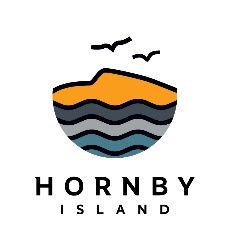 www.hornbyisland.com2022 Advertising RatesWith about 500,000 unique page views per year, www.hornbyisland.com is the #1 premium community website for Hornby Island. We thank Jake Berman for his many years of working on the site, and his continuing support. In 2021 the site management was taken on by HICEEC.  Any revenues generated from HICEEC’S interests, beyond the maintenance of the website, are re-invested to promote a strong Hornby Island economy.  Together Everyone Achieves More.Advertising value for Accommodation providersMost owners who only use www.hornbyisland.com fully book for the summer months.$250 flat fee is great value – a typical vacation rental that fully booked the summer season on AirBnB would cost upwards of $1,500/year in commission fees.Avoid potential problems of direct, non-personal bookings – get to know your customers before they arrive.Unique listing page is searchable by availability, amenities, price, and categories of accommodation.Availability calendar allows you to update your bookings in real-time as they come in.Advertising value for Non-Accommodation Businesses, Artists, Government, & Non-ProfitsCapitalize on the “Hornby” community brand to help your business/organization generate increased brand awareness, traffic, and sales.Leverage your advertising.  Hornbyisland.com is a community marketing initiative that advertises in the Comox Valley Map, and the Hornby/Denman Visitor Guide to help drive business to this community site.Easily create an online presence for a fraction of the cost of building and maintaining your own website.If you already have a website, leverage the high traffic www.hornbyisland.com receives to drive more traffic to your own website.Be part of the community initiative to responsibly share what Hornby Island has to offer.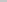 Rates IncludeA unique listing page and/or redirect to your own website.  A large slideshow of up to 15 images to showcase your property/business.Up to 30 minutes of webmaster time for updates per year.In 2021, we launched a whole rebranded and revised website – to rave reviews! Despite having substantially invested in the upgrades, we are holding the line on pricing, for the 3rd consecutive year.  To purchase your listing, Please contact sales@hornbyisland.com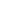 YEARLY FEEYEARLY FEEYEARLY FEERESORTSRESORTSRESORTSRESORTSRESORTSRESORTSRESORTSRESORTS$250/year$250/yearVACATION RENTALS & CAMPGROUNDS VACATION RENTALS & CAMPGROUNDS VACATION RENTALS & CAMPGROUNDS VACATION RENTALS & CAMPGROUNDS VACATION RENTALS & CAMPGROUNDS VACATION RENTALS & CAMPGROUNDS VACATION RENTALS & CAMPGROUNDS VACATION RENTALS & CAMPGROUNDS $250/year$250/yearNON-ACCOMMODATION BUSINESS LISTINGSNON-ACCOMMODATION BUSINESS LISTINGSNON-ACCOMMODATION BUSINESS LISTINGSNON-ACCOMMODATION BUSINESS LISTINGSNON-ACCOMMODATION BUSINESS LISTINGSNON-ACCOMMODATION BUSINESS LISTINGSNON-ACCOMMODATION BUSINESS LISTINGSNON-ACCOMMODATION BUSINESS LISTINGS$100/year$100/yearARTISTS, GOVERNMENT, & NON-PROFITSARTISTS, GOVERNMENT, & NON-PROFITSARTISTS, GOVERNMENT, & NON-PROFITSARTISTS, GOVERNMENT, & NON-PROFITSARTISTS, GOVERNMENT, & NON-PROFITSARTISTS, GOVERNMENT, & NON-PROFITSARTISTS, GOVERNMENT, & NON-PROFITSARTISTS, GOVERNMENT, & NON-PROFITS$50/year$50/yearNote: GST will be addedNote: GST will be addedNote: GST will be addedNote: GST will be addedNote: GST will be added